Al Legale Rappresentante Parrocchia San Cesario D.M. - Scuola dell’Infanzia “Sacro Cuore”DOMANDA DI ISCRIZIONEI sottoscritti: (Padre o Tutore) ……………………………………………………….... nato a …….……………………… (…….) il ….…………… C.F. ……...………………………… cittadinanza ….………………………………….. Residente in ……………….………………….…………… CAP …….… Via …..………………………………………………....Telefono …………………………….. cellulare …………………………………….... E-mail ………………………..……………….…………………………………………… professione ………………………………………………   (facoltativo)(Madre o Tutore) ……………………………………………………….... nata a …….……………………… (…….)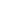 il …………….… C.F. ……………………………..….. cittadinanza …………………………………….. Residente instesso del padre 	    altro …..……...……….………………….…………..… CAP ……...… Via …….................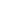 …....………………………………………………… Telefono ……………………... cellulare……………………......E-mail ……………………….………………………………… professione ………………………………………….                 (facoltativo)CHIEDONOL’iscrizione del/la loro figlio/a a codesta Scuola Infanzia per l’anno scolastico ____________________.In base alle norme sullo snellimento dell’attività amministrativa, ciascuno consapevole delle responsabilità cui va incontro in caso di dichiarazione non corrispondente al vero, dichiarano che:il/la proprio figlio/a ….…………………………………………………… C.F. ………………………….... nato/a   a…….………………………………... il ………………………… è cittadino/a 	   italiano/a	  altro (indicare lo Stato) ….…………….…………………………….. è residente a         stesso indirizzo del padre        stesso indirizzo della madre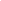 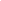 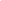 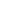 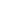           altro indirizzo ……………………….………….............… Via …………………….....…………………………......Proveniente da         scuola dell’infanzia        asilo nido  (indirizzo)…….…………………………………..........………..........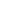 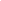 è stato/a sottoposto/a alle vaccinazioni obbligatorie: si         no         (allegare certificato vaccinale come da D.L. art. 3bis L. n. 73 del 7 giugno 2017 modificata L. di conversione 31 Luglio 2019 n. 119)  è intollerante: si          no        (se si, allegare il certificato)   è allergico: si         no         (se si, allegare il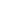 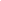 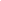 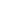 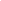 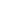  certificato)    necessità di servizio di pre-scuola (7.30-8.00)? si            no         (servizio disponibile solo se entrambi i genitori lavorano)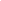 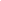 La propria famiglia convivente, oltre all’alunno, è composta da:1 ………………………………………..	 ………………………………....………  ……..………………..…………..2 ………………………………………..	 …………………………………….…....  ...……..…………………………3 ……………………………………….	…………………………………..……… …………..…..…………………..4 ………………………………………..  ....………………………………………..  ……...…….....…………………	(cognome e nome)		 	                   (luogo e data di nascita)                                                                              (grado di parentela)Le motivazioni per cui abbiamo scelto questa scuola (indicare i primi 3 in ordine d’importanza) per l'ispirazione cristiana della scuola 					_____ perché ha la cucina interna, con pasti preparati quotidianamente 		_____perché non avevo alternative						_____per il personale che lavora nella scuola					_____perché me ne hanno parlato bene 					_____perché propone un buon percorso formativo/educativo			_____perché propone uscite didattiche e feste					_____perché prevede un coinvolgimento attivo dei genitori 			_____altro ______________________________________________________________________________________Requisiti preferenziali per l'iscrizione (barrare le caselle interessate)residenza nel comune presenza di fratelli frequentanti la scuola (nome fratello /età) _________________________________________ parentale in linea retta, non oltre il secondo grado, con dipendenti in servizio Si ricorda che l'esistenza di tali condizioni è criterio preferenziale per l'ammissione. Il Consiglio di Scuola si riserva di applicare criteri preferenziali di ammissione per i casi sociali ed i bambini diversamente abili, secondo altri parametri discrezionali, per i quali si richiede di allegare documentazione o certificazione eventuale.I sottoscritti dichiarano di essere consapevoli che codesta scuola dell'Infanzia Paritaria ha un progetto Educativo che qualifica la sua proposta culturale e pedagogica ispirata, nel pieno rispetto delle norme costituzionali, ai principi e ai valori educativi cristiani, e di accettare tale progetto.Dichiarano di conoscere e accettare il Progetto educativo, il Piano dell’Offerta Formativa e il Regolamento ove sono descritte le norme del funzionamento e di frequenza.Dichiarano inoltre che il/la proprio/a figlio/a non presenta problemi di salute che impediscano l’attività di educazione motoria prevista per la Scuola Infanzia.I sottoscritti autorizzano il/la proprio/a figlio/a a partecipare a tutte  le uscite previste, finalizzate allo svolgimento di attività didattiche-sportive.I sottoscritti acconsentono all’uso di fotografie del/la proprio/a figlio/a per mostre e/o manifestazioni all’interno e all’esterno della scuola, per documentare attività scolastiche, gite e rappresentazioni (v. modulo allegato).I sottoscritti dichiarano di essere informati, ai sensi e per gli effetti del regolamento UE 679/16 art. 13, che i dati personali raccolti saranno trattati, anche con strumenti informatici, esclusivamente per i fini istituzionali. La presente dichiarazione ha validità per l’intero ciclo della Scuola Infanzia salvo diversa comunicazione scritta da parte della scuola stessa o dei genitori.San Cesario sul Panaro lì______________________FIRMA	(Padre o Tutore)						FIRMA (Madre o Tutore)……………………………………………		             …….………………………………………….Firma di autocertificazione 						Firma di autocertificazione (Leggi 15/1998, 127/1997, 131/1998)					(Leggi 15/1998, 127/1997, 131/1998)Allegati: fotocopia del bonifico di € 250,00 effettuato sul conto IT 84 X 05387 66970 000000300496 presso BANCA POPOLARE DELL’EMILIA ROMAGNA Ag. San Cesario causale: iscrizione per l'anno scolastico___________, indicando il nome del/la bambino/a OLTRE ai certificati richiesti di cui sopra.